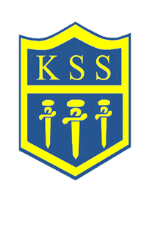 Spring Term Calendar 2024DateEventMonday 8th January Back to school for Spring TermThursday 11th January 1.30-3.20pmOpen afternoon for potential 2024 Reception childrenWednesday 17th January9-10amSEND coffee morning in school hallWednesday 24th January 9-10am‘Meet the PTA’ coffee morning and used uniform sale in school hallWednesday 31st January 9-11amCllr Fiona Venner Kirkstall ‘surgery’ in school hallw/c 29th JanuaryArt Week in schoolFriday 2nd February6.30pm startPTA quiz @ Church HallWednesday 7th FebruaryArt Week exhibition in school 3.40pm-4.40pmFriday 9th FebruaryBreak up for Half TermMonday 19th FebruaryReturn to schoolWednesday 21st FebruaryParents’ Evening 3.45-7.00pm (phone conversations available throughout week)Thursday 29th February3.30-5.30pmPTA film nightw/c 4th MarchCultural celebrations during the week of World Book Day (7th March)Thursday 21st MarchPTA discoRec/KS1- 3.30-5.00pmKS2- 5.00-6.30pmThursday 28th MarchEaster Service at Church 2.30pmThursday 28th MarchBreak up for Easter holidays Monday 15th AprilReturn to school for Summer Term